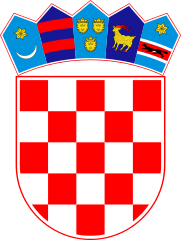 KLASA: 021-05/20-01/32URBROJ: 2178/02-03-20-1Bebrina, 21. svibnja 2020. godineNa temelju članka 27. i članka 35. stavka 1. točka 2. Zakona o lokalnoj i područnoj (regionalnoj) samoupravi („Narodne novine“, br. 33/01, 60/01, 129/05, 109/07, 125/08, 36/09, 150/11, 144/12, 19/13, 137/15., 123/17. i 98/19) i članka 32. Statuta Općine Bebrina („Službeni vjesnik Brodsko-posavske županije“ broj 02/2018, 1/2019 i 24/2019 i „Glasnika Općine Bebrina“ broj 1/2019 i 2/2020) na 27. sjednici Općinskog vijeća općine Bebrina održanoj dana 21. svibnja 2020. godine, donosi seODLUKA o sklapanju Sporazuma o suradnji  turističkih zajednica i općina s područja slavonske Posavine u turističkoj destinaciji „Moja lijepa Slavonija kraj Save“Članak I.Ovom Odlukom Općinsko vijeće općine općine Bebrina daje suglasnost za sklapanje Sporazuma o suradnji  turističkih zajednica i općina s područja slavonske Posavine u turističkoj destinaciji „Moja lijepa Slavonija kraj Save“.Sporazumom iz stavka 1. ovog članka uredit će se međusobni odnosi turističkih zajednica i općina s područja slavonske Posavine u turističkoj destinaciji „Moja lijepa Slavonija kraj Save“ radi zajedničkog provođenja jedne ili više aktivnosti usmjerenih razvijanju turističkog proizvoda i promociji destinacije. Članak II.Ovom Odlukom ovlašćuje se Općinski načelnik na sklapanje Sporazuma o suradnji  turističkih zajednica i općina s područja slavonske Posavine u turističkoj destinaciji „Moja lijepa Slavonija kraj Save“ čiji je prijedlog sastavni dio ove Odluke.Članak III.Ova Odluka stupa na snagu osam dana od dana objave u Glasniku Općine Bebrina.OPĆINSKO VIJEĆE OPĆINE BEBRINAPredsjednik Općinskog vijećaMijo Belegić, ing.Dostaviti:Glasnik Općine BebrinaDosje sjednicaMinistarstvo turizma Republike HrvatskeTuristička zajednica grada Slavonskog BrodaPismohrana 